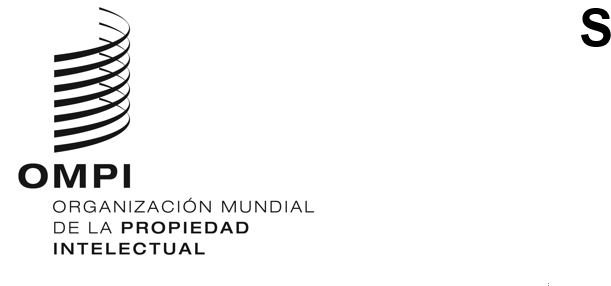 GRATK/pm/5 rev.ORIGINAL: inglésFECHA: 13 de diciembre de 2023Comité Preparatorio de la Conferencia Diplomática para la Celebración de un Instrumento Jurídico Internacional relativo a la Propiedad Intelectual, los Recursos Genéticos y los Conocimientos Tradicionales Asociados a los Recursos GenéticosGinebra, 13 de diciembre de 2023INFORME RESUMIDOaprobado por el Comité PreparatorioINTRODUCCIÓNLa reunión del Comité Preparatorio de la Conferencia Diplomática para la Celebración de un Instrumento Jurídico Internacional relativo a la Propiedad Intelectual, los Recursos Genéticos y los Conocimientos Tradicionales Asociados a los Recursos Genéticos (en adelante denominado “el Comité Preparatorio”) se celebró en Ginebra del 11 al 13 de septiembre de 2023 y en una reunión convocada nuevamente el 13 de diciembre de 2023.Estuvieron representados en la reunión los siguientes Estados miembros de la OMPI: Alemania, Arabia Saudita, Argelia, Argentina, Armenia, Australia, Austria, Bangladesh, Belarús, Bélgica, Bhután, Bolivia (Estado Plurinacional de), Brasil, Bulgaria, Camboya, Camerún, Canadá, Chile, China, Colombia, Costa Rica, Croacia, Cuba, República Checa, Dinamarca, Djibouti, Ecuador, Egipto, El Salvador, Eslovaquia, Eslovenia, España, Estados Unidos de América, Estonia, Federación de Rusia, Filipinas, Finlandia, Francia, Ghana, Grecia, Guatemala, Hungría, India, Indonesia, Irán (República Islámica del), Iraq, Irlanda, Israel, Italia, Jamaica, Japón, Jordania, Kenya, Kirguistán, Lituania, Malasia, Malawi, Marruecos, México, Mozambique, Namibia, Nauru, Nepal, Nueva Zelandia, Níger, Nigeria, Omán, Países Bajos (Reino de los), Pakistán, Panamá, Paraguay, Perú, Polonia, Portugal, Qatar, Reino Unido, República de Corea, República de Moldova, República Dominicana, República Popular Democrática de Corea, República Unida de Tanzanía, Samoa, Santa Sede, Senegal, Seychelles, Singapur, Sudáfrica, Sri Lanka, Sudán, Suecia, Suiza, Tailandia, Timor-Leste, Togo, Tonga, Trinidad y Tabago, Túnez, Türkiye, Ucrania, Uganda, Uruguay, Vanuatu, Venezuela (República Bolivariana de), Viet Nam, Yemen, Zambia, Zimbabwe.La Unión Europea también participó en la reunión en calidad de observador. Las organizaciones no gubernamentales enumeradas en el documento GRATK/PM/INF/1 PROV. también participaron en la reunión en calidad de observadores.PUNTO 2 DEL ORDEN DEL DÍAELECCIÓN DEL PRESIDENTE Y DE DOS VICEPRESIDENTESEl Comité Preparatorio eligió presidente al Sr. Jukka Liedes (Finlandia), y vicepresidentes al Sr. Paul Kuruk (Ghana) y al Sr. Felipe F Cariño III (Filipinas). La Sra. Anna Morawiec Mansfield, consejera jurídica, desempeñó las funciones de secretaria del Comité Preparatorio.PUNTO 3 DEL ORDEN DEL DÍAAPROBACIÓN DEL ORDEN DEL DÍAEl Comité Preparatorio aprobó el proyecto de orden del día, que figura en el documento GRATK/PM/1 Prov.El Comité Preparatorio basó sus debates en los documentos GRATK/PM/2, GRATK/PM/3 y GRATK/PM/4.PUNTO 4 DEL ORDEN DEL DÍADECISIONES DE LA SESIÓN ESPECIAL DEL COMITÉ INTERGUBERNAMENTAL SOBRE PROPIEDAD INTELECTUAL Y RECURSOS GENÉTICOS, CONOCIMIENTOS TRADICIONALES Y FOLCLORE (CIG)El Comité Preparatorio decidió incorporar en la propuesta básica que se someterá a la Conferencia Diplomática los acuerdos alcanzados durante la sesión especial del CIG, que figuran en el documento WIPO/GRTKF/IC/SS/GE/23/4.PUNTO 5 DEL ORDEN DEL DÍAEXAMEN DEL PROYECTO DE DISPOSICIONES ADMINISTRATIVAS Y CLÁUSULAS FINALES DEL INSTRUMENTO QUE SERÁ EXAMINADO POR LA CONFERENCIA DIPLOMÁTICAEl Comité Preparatorio examinó y aprobó el proyecto de disposiciones administrativas y cláusulas finales expuesto en el documento GRATK/PM/2 para su ulterior examen por la Conferencia Diplomática con el cambio siguiente:Artículo 11.2	La Asamblea: [...]e) podrá crear los grupos de trabajo técnicos que considere oportunos;El Comité Preparatorio pidió a la Secretaría que prepare un documento de información en el que se reflejen las propuestas de texto presentadas por las delegaciones con respecto al proyecto de disposiciones administrativas y cláusulas finales que se anexarán a las actas literales.PUNTO 6 DEL ORDEN DEL DÍAPROYECTO DE REGLAMENTO INTERNO DE LA CONFERENCIA DIPLOMÁTICAEl Comité Preparatorio examinó y aprobó el proyecto de Reglamento interno expuesto en el documento GRATK/PM/3 para su ulterior examen por la Conferencia Diplomática.PUNTO 7 DEL ORDEN DEL DÍAEXAMEN DE LA LISTA DE ESTADOS Y OBSERVADORES QUE SERÁN INVITADOS A LA CONFERENCIA DIPLOMÁTICA Y DE LOS TEXTOS DE LOS PROYECTOS DE CARTAS DE INVITACIÓNEl Comité Preparatorio examinó y aprobó la lista de invitados y el texto de los proyectos de cartas de invitación y otras propuestas que figuran en los párrafos 1 a 4 del documento GRATK/PM/4.PUNTO 8 DEL ORDEN DEL DÍAORDEN DEL DÍA, FECHAS Y LUGAR DE CELEBRACIÓN DE LA CONFERENCIA DIPLOMÁTICAEl Comité Preparatorioaprobó el proyecto de orden del día de la Conferencia Diplomática; y aprobó que la Conferencia Diplomática tenga lugar en la sede de la OMPI en Ginebra (Suiza) del 13 al 24 de mayo de 2024.PUNTO 9 DEL ORDEN DEL DÍAAPROBACIÓN DEL INFORMEEl Comité Preparatorio aprobó el presente informe resumido revisado (documento GRATK/PM/5 REV.).PUNTO 10 DEL ORDEN DEL DÍACLAUSURA DE LA REUNIÓNEl presidente, tras haber aplazado la reunión del Comité Preparatorio el 13 de septiembre de 2023, clausuró la reunión del Comité Preparatorio, que se había convocado nuevamente, el 13 de diciembre de 2023.[Fin del documento]